INDIVIDUAL CONSULTANT PROCUREMENT NOTICE (ICPN)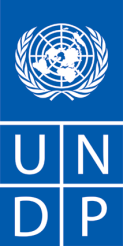 International Consultancy for Combating Poaching and the Illegal Wildlife Trade in Tanzania through an Integrated ApproachDate:  20 November 2019Procurement Notice No:   IC/TZA/2019/UNDP-013 Project Title:  	Combating Poaching and the Illegal Wildlife Trade in Tanzania through an Integrated ApproachDuty Station:	Home Based with travel to the project Areas in Tanzania Mainland (TBC)Period of assignment:	95 working days distributed over 12 monthsEligibility:	Qualified and experienced international consultants are invited to submit their proposals. Group of Individuals and/or Firms are not eligible for this consultancy assignment (only at an individual level)Scope of the Work:	The TA will be responsible for rendering support to the Ministry of Natural Resources and Tourism through the Project Management Team by providing advisory services in the formulation, effective implementation and coordination of strategic interventions as outlined in the Project Document and ensuring that the project is implemented as per international standards.  A thorough needs assessment would be supported during the project inception and a detailed plan develop for project implementation to ensure the achievement of the following outputs:Adaptive management plans for the National Task Force Anti-poaching (NTAP) developed and implemented.National IWT legislation is strengthened to support effective law enforcement.Capacity strengthening strategies and plans for key staff on IWT and training programs are developed, officially approved and implemented.Operational plan for effective trans-boundary cooperation to promote enforcement is developed, officially approved and implemented.NSCPIWT is operationalized at site level through reinforced capacities of Tasking and Coordination Groups (TCGs).SMART mechanism for poaching and biodiversity monitoring is incorporated in TCGs practice to support intelligence.Collaborative law enforcement mechanisms are developed for all poaching hotspots, common transport routes and country exit/entry points and implemented.Local communities supported with environmentally sustainable income-generating activities.Capacity support plans for Wildlife Management Areas (WMA) governance in the Ruaha-Rungwa ecosystem developed and implemented.Community-based monitoring networks in poaching hotspots in the Ruaha-Rungwa ecosystem developed and implemented.Communication strategy and national campaign on wildlife crime issues in Tanzania developed and implemented.Project risk assessments reviewed and updated; safeguards strategies put in place and implemented (see UNDP Social and Environmental Safeguards Toolkit, available online). Gender mainstreaming strategy implemented.Knowledge Management strategies are developed and implemented with support from Project Manager and consultant, including M&E process (updating of logic framework, timely completion of annual UNDP GEF Project Implementation Reports), integration of lessons learned from anti-poaching and IWT strategies into NSCPIWT implementation and revisions, and extraction and sharing of good practices with targeted audiences. Separate technical and financial proposals detailing understanding of the TOR, methodology and work plan should be submitted through; icprocurement.tz@undp.org   not later than Thursday, 05 December 2019 at 01:00 PM (EAT).IMPORTANT NOTE:The reference of the IC Procurement Notice No. IC/TZA/2018/013 should be indicated on all correspondences.Any request for clarification must be sent in writing, or by standard electronic communication to the e-mail address: tenders.tz@undp.org. UNDP Tanzania will respond in writing or by standard electronic mail to the requestor and share the answer with all invited offerors without identifying the source of inquiry. Please Quote in all inquiries.	BACKGROUNDDUTIES AND RESPONSIBILITIES For detailed information on the tasks to be performed and expected deliverables, please refer to the Terms of Reference (TOR) attached.REQUIREMENTS FOR EXPERIENCE AND QUALIFICATIONS:DOCUMENTS TO BE INCLUDED WHEN SUBMITTING THE PROPOSALSTechnical (70 points - pass mark is 49 points)Proposed format for submission of Technical ProposalFinancial proposal (prepared in accordance with the instructions indicated below)Financial Proposal (30 points) EVALUATION METHODANNEX 1	-	TERMS OF REFERENCE (TOR)ANNEX 3	-	INDIVIDUAL CONSULTANTS GENERAL TERMS AND CONDITIONS-------------------------------------------------Jeremiah Mallongo	Operations ManagerANNEX 1Terms of Reference (TOR)GENERAL INFORMATIONServices/Work Description: 	Technical Advisor (TA) for GEF-funded project on Combating Poaching and the Illegal Wildlife Trade in TanzaniaProject/Program Title: 	Combating Poaching and the Illegal Wildlife Trade in Tanzania through an Integrated Approach Post Title:	International Consultant (IC)	Group of Individuals and/or Firms are not eligible for this consultancy assignment (only at an individual level)Consultant Level:		Level C (Senior Specialist) Duty Station: 	Home Based with travel to the project Areas (TBC)Expected Places of Travel: 	Project Areas in Tanzania MainlandDuration: 	95working days distributed over 12 months Expected Start Date:	Immediately after Signing the Contract.I. BACKGROUND / PROJECT DESCRIPTION  Wildlife poaching and the illegal trafficking of wildlife is impacting opportunities for rural development. In 2014, the Government of Tanzania (GoT) developed and approved the National Strategy to Combat Poaching and Illegal Wildlife Trade (NSCPIWT). Subsequently, a project was developed for funding by the Global Environment Facility (GEF) at the request of the GoT in collaboration with development partners and with support from UNDP.  The aim is to support the implementation of the NSCPIWT by overcoming barriers to effective management of protected areas and combatting illegal wildlife trade (IWT). The project on combating poaching and the illegal wildlife trade in Tanzania through an integrated approach has as its main objective to support Tanzania in enhancing capacity for biodiversity conservation at the national and local level.  This objective will be achieved through the implementation of four project components: Component 1 will support the GoT in enhancing legislative and policy frameworks as well as its national wildlife crime monitoring system. Component 2 will focus at the landscape level, by strengthening the capacity of Tasking and Coordination Groups (TCGs), improving multi-institutional collaboration and increasing their level of cooperation with local communities, business and NGOs in targeted ecosystems.  Component 3 facilitates increased involvement of local communities in wildlife enforcement and monitoring activities and addresses the need for enhanced sustainable livelihood opportunities to reduce dependency on vulnerable habitats and wildlife within the Ruaha-Rungwa ecosystem of southern Tanzania. Component 4 focuses on gender mainstreaming, supported with a strong knowledge management, communication and M&E. In the above background, UNDP is seeking the services of an internationally recruited expert (Senior Specialist - Technical Advisor) with a background that is highly relevant to the IWT, selected based on an open competitive process.  The Individual Consultant (IC) shall assume the TA role for the IWT project and will be responsible for providing technical backstopping to the Project, rendering support to the Implementing Partner (IP) through its Project Management Unit (PMU) at the Ministry of Natural Resources and Tourism. The TA shall focus on ensuring the continuous integration of best practices in addressing the IWT and overseeing the updating and implementation of project activities while paying attention to the safeguard frameworks.  The TA will provide advisory services in the formulation, effective implementation and coordination of strategic interventions as outlined in the Project Document, ensuring that the project is implemented as per international standards. The project will contribute to strengthening the capacity of MNRT, NTAP, and TCGs, considering recommendations from the Wildlife and Forest Crime Analytic Toolkit (ICCWC) Assessment report that was undertaken in 2016 by UNODC with support from UNDP.  In this regard, the TA shall provide close strategic support to ensure that the project logical framework and budget accurately reflect current needs and that activities are synergistic with other ongoing interventions aimed at addressing the illegal wildlife trade in close collaboration and in coordination with key project stakeholders including donors. II. SCOPE OF THE WORKThe TA will be responsible for rendering support to the Ministry of Natural Resources and Tourism through the Project Management Team by providing advisory services in the formulation, effective implementation and coordination of strategic interventions as outlined in the Project Document and ensuring that the project is implemented as per international standards.  A thorough needs assessment would be supported during the project inception and a detailed plan develop for project implementation to ensure the achievement of the following outputs:Adaptive management plans for the National Task Force Anti-poaching (NTAP) developed and implemented.National IWT legislation is strengthened to support effective law enforcement.Capacity strengthening strategies and plans for key staff on IWT and training programs are developed, officially approved and implemented.Operational plan for effective trans-boundary cooperation to promote enforcement is developed, officially approved and implemented.NSCPIWT is operationalized at site level through reinforced capacities of Tasking and Coordination Groups (TCGs).SMART mechanism for poaching and biodiversity monitoring is incorporated in TCGs practice to support intelligence.Collaborative law enforcement mechanisms are developed for all poaching hotspots, common transport routes and country exit/entry points and implemented.Local communities supported with environmentally sustainable income-generating activities.Capacity support plans for Wildlife Management Areas (WMA) governance in the Ruaha-Rungwa ecosystem developed and implemented.Community-based monitoring networks in poaching hotspots in the Ruaha-Rungwa ecosystem developed and implemented.Communication strategy and national campaign on wildlife crime issues in Tanzania developed and implemented.Project risk assessments reviewed and updated; safeguards strategies put in place and implemented (see UNDP Social and Environmental Safeguards Toolkit, available online). Gender mainstreaming strategy implemented.Knowledge Management strategies are developed and implemented with support from Project Manager and consultant, including M&E process (updating of logic framework, timely completion of annual UNDP GEF Project Implementation Reports), integration of lessons learned from anti-poaching and IWT strategies into NSCPIWT implementation and revisions, and extraction and sharing of good practices with targeted audiences.III. EXPECTED OUTPUTS AND DELIVERABLES  The TA will advise on relevant policy and strategic developments in controlling illegal wildlife trade in Tanzania. He/she will support the National Project Coordinator and Project Management team in facilitating quality and timely implementation of project activities while ensuring integration of best practices in addressing the IWT and oversee the updating and implementation of the project safeguards aimed at mitigating and addressing (potential) environmental and social risks.  Specifically, the TA will be responsible for the following:Project Inception Phase – initial 6 months of project implementation Provide close strategic support to ensure that the project logical framework, annual workplan (AWP) and budget accurately reflect the current needs and activities are synergistic with other ongoing interventions aimed at addressing the illegal wildlife trade.Act as resource person during the Project Inception Workshop; support the Project Manager in preparing the workshop (including analysis of outputs and activities, and logical framework as indicated in the Project Document, and recommendations for changes if required to reflect changed circumstances), analyzing and considering recommendations from the inception workshop to ensure maximum impact of the project activities.Support the PM in facilitating collection of baseline data (including gender-related indicators) to complete the logframe and tracking tools; put in place a system to ensure regular feedback of data into project M&E processes. Provide advice to the PM to ensure that gender-related issues are sufficiently mainstreamed, and the UNDP Social and Environmental Safeguards Policy is adequately applied throughout project implementation; review the project SESP report; support the development, implementation and monitoring of safeguard plans. Establish an easy-to-use system for the PMU to track co-financing from project partners. Support the PM in effective start-up of initial project activities as prioritised in the AWP.Strategic Advice and Technical Support Provide strategic technical advice and support to assure that project interventions are guided by sound national and international practices.Support the Government in the implementation of its National Strategy to Combat Poaching and Illegal Wildlife Trade (NSCPIWT) by addressing priorities identified by the ICCWC toolkit assessment for Tanzania and facilitate the integration of key priorities into project adaptive planning.Support the Ministry of Natural Resources and Tourism in strategic resource mobilization and partnership liaisons with a view to enhanced coordination and soliciting on the ground support for effective wildlife conservation and countering illegal wildlife trade.Provide strategic technical advice to support further capacity enhancement of the National Task Force Anti-poaching (NTAP) and the ecosystem-based tasking and coordination Groups (TCGs).Support the development and piloting of community-based interventions in the Ruaha-Rungwa ecosystem, in collaboration with TCGs and other relevant partners. Provide hands-on support to the Project manager and his team to ensure that risks are identified, avoided, mitigated and managed throughout the project implementation. This will include updating of the UNDP Social and Environmental Screening Procedure (SESP) matrix (annex F of the Project Document), as well as the UNDP risk log (annex H).Provide support in the development and preparation of Terms of Reference (TOR) for consultants and sub-contractors that accurately reflect the needs of the project and provide reviews and input to technical reports fielded under this project (see annex Q)Knowledge Management Support the PM to ensure adequate implementation of the project M&E plan through updates of project indicators and Tracking Tools, inputs to the Inception Report, GEF Project Implementation Report (PIR), technical reports, quarterly reports, and other reports as may be required by UNDP, GEF and other oversight agencies.Participate in visits to project pilot sites and activities in order to monitor progress, flag risks to the timely/successful delivery of project activities and provide advice for improvement if needed.Identify opportunities and facilitate exchange of knowledge and skills between stakeholders of this GEF-funded project and other successful interventions, including IWT projects in Mozambique and Kenya. Support knowledge management processes, identifying lessons learned and good practices from project implementation that can be replicated/upscaled, and ensuring that these are documented and disseminated in appropriate format to targeted audiences (also see Stakeholder Engagement Plan, available as Annex to the Project Document).Summary of the main deliverables/output and estimated timeframes is indicated in the matrix below (timing of each deliverable will be discussed and firmed up during contract signature)IV. INSTITUTIONAL ARRANGEMENT / REPORTING RELATIONSHIPS   The TA shall work closely with the Director of Wildlife and UNDP. She/he will receive guidance from the Assistant Director – Anti-poaching) and the UNDP GEF Regional Technical Advisor in consultation with the UNDP Programme Specialist NRM. The incumbent may make field visits to consult with key stakeholders in the project areas as appropriate in collaboration with the PC and the project team.  It should be noted that the TA must collaborate closely with the Project Manager including consultants and members of the PSC to ensure all the above deliverables are achieved. The PMU will coordinate field visits during the field Missions.  In general, the methodology will be consultative in nature with a two – way communication maintained between the TA MNRT/WD and UNDP.VI. DURATION OF THE WORK The assignment is expected to last for 98 days distributed over a period of 12 months starting from the date of contract signature.  The consultant shall work closely with Government officials at MNRT within the coordination unit.  Timing for deliverable will be discussed and firmed up during the project inception.VII. QUALIFICATIONS OF THE SUCCESSFUL INDIVIDUAL CONSULTANT (IC) a. Academic Qualifications:Advanced university education at master’s degree or PhD level in area relevant to Biodiversity Conservation, Natural Resources Management, Protected Areas Management or related fields of expertise, preferably a combination of academic and technical experience in both social and economic fields.b. Years of experience:At least 10 years of professional experience at an international and regional levels in areas relevant to addressing illegal wildlife crime and trade, including through community-based actions.Previous experience with the development and/or implementation of complex projects relating to wildlife conservation and illegal wildlife trade, with a strong track record of on-the-ground practical work in law enforcement.Demonstrated skills in monitoring and evaluation and experience in implementing environmental projects;Previous experience with GEF projects would be an added advantage.Demonstrated ability to effectively work together with diverse groups of stakeholders, ranging from high level government officials to academic experts and members of rural communities.Excellent communication skills.c. Functional Competencies:Ability to create new and relevant ideas and lead others to implement them.  Ability to demonstrate leadership, plan and act transparently, and actively work to remove barriers.Ability to manage people, modelling high professional standards and motivating excellence in othersKnowledge of Tanzania, including the Government operations and familiarity with local communities living around PAsAbility to coordinate and work in multicultural teams, as well as in complex environmentsProven experience in participatory processes and in facilitating dialogue between Government, Development partners, private sector and civil societyd. Language and other skills:	Proficiency in spoken and written English, including the ability to set out a coherent argument in presentations and group interactions;Capacity to communicate fluently with different stakeholders (civil society, government authorities, local communities, project staff); and  Computer skills: full command of Microsoft applications (word, excel, PowerPoint) and common internet applications will be required.Working knowledge of Kiswahili would be an added advantagee. Compliance of the UN Core Values:Demonstrates integrity by modelling the UN’s values and ethical standardsPromotes the vision, mission, and strategic goals of UNDP;Displays cultural, gender, religion, race, nationality and age sensitivity and adaptability Treats all people fairly without favouritism;Fulfils all obligations to gender sensitivity and zero tolerance for sexual harassment. Understanding of UNDP/GEF functioning and proceduresKnowledge of U.N. implementation procedures and core valuesImportant Note:The TA is required to have the abovementioned professional and technical qualifications. Only the applicants who hold these qualifications will be shortlisted and contacted.VIII. CRITERIA FOR SELECTING THE BEST OFFER Upon the advertisement of the Procurement Notice, qualified Individual Consultant is expected to submit both the Technical and Financial Proposals. Accordingly; Individual Consultants will be evaluated based on Cumulative Analysis as per the following scenario:Responsive/compliant/acceptable, andHaving received the highest score out of a pre-determined set of weighted technical and financial criteria specific to the solicitation. In this regard, the respective weight of the proposals are:Technical Criteria weight is 70%Financial Criteria weight is 30%* It is mandatory criteria and shall have a minimum of 50%IX. PAYMENT MILESTONES AND AUTHORITY Specify the key outputs or milestone activities for which payments will be made, the corresponding percentage of the contract price that will be paid per milestone/output, including all the conditions/documentations required prior to the release of any tranches of payment. [For example:The prospective consultant will indicate the cost of services for each deliverable in US dollars all-inclusive lump sum contract amount when applying for this consultancy. The consultant will be paid based on the effective UN exchange rate (where applicable), and only after approving authority confirms the successful completion of each deliverable as stipulated hereunder. The qualified consultant shall receive his/her lump sum service fees upon certification of the completed tasks satisfactorily, as per the following payment schedule:XI. CONFIDENTIALITY AND PROPRIETARY INTERESTS The Individual Consultant shall not either during the term or after termination of the assignment, disclose any proprietary or confidential information related to the consultancy service without prior written consent. Proprietary interests on all materials and documents prepared by the consultants under the assignment shall become and remain properties of UNDP.ANNEX 2Individual Consultants General Terms and ConditionsLEGAL STATUS The Individual contractor shall have the legal status of an independent contractor vis-à-vis the United Nations Development Programme (UNDP), and shall not be regarded, for any purposes, as being either a “staff member” of UNDP, under the UN’ Staff Regulations and Rules, or an “official” of UNDP, for purposes of the Convention on the Privileges and Immunities of the United Nations, adopted by the General Assembly of the United Nations on 13 February 1946. Accordingly, nothing within or relating to the Individual Contract shall establish the relationship of employer and employee, or of principal and agent, between UNDP and the Individual contractor. The officials, representatives, employees or subcontractors of UNDP and of the Individual contractor, if any, shall not be considered in any respect as being the employees or agents of the other, and UNDP and the Individual contractor shall be solely responsible for all claims arising out of or relating to its engagement of such persons or entities.STANDARDS OF CONDUCT In General: The Individual contractor shall neither seek nor accept instructions from any authority external to UNDP in connection with the performance of its obligations under the Individual Contract. Should any authority external to UNDP seek to impose any instructions on the Individual Contract regarding the Individual contractor’s performance under the Individual Contract, the Individual contractor shall promptly notify UNDP and shall provide all reasonable assistance required by UNDP.The Individual contractor shall not take any action in respect of its performance of the Individual Contract or otherwise related to its obligations under the Individual Contract that may adversely affect the interests of UNDP, and the Individual contractor shall perform its obligations under the Individual Contract with the fullest regard to the interests of UNDP. The Individual contractor warrants that it has not and shall not offer any direct or indirect benefit arising from or related to the performance of the Individual Contract or the award thereof to any representative, official, employee or other agent of UNDP.The Individual contractor shall comply with all laws, ordinances, rules and regulations bearing upon the performance of its obligations under the Individual Contract. In the performance of the Individual Contract the Individual contractor shall comply with the standards of conduct set in the Secretary General’s Bulletin ST/SGB/2002/9 of 18 June 2002, entitled “Regulations Governing the Status, Basic Rights and Duties of Officials other than Secretariat Officials, and Expert on Mission”. The individual contractor must comply with all Security Directives issued by UNDP. Failure to comply with such security directives is grounds for termination of the Individual contractor for cause. Prohibition of Sexual Exploitation and Abuse: In the performance of the Individual Contract, the Individual contractor shall comply with the standards of conduct set forth in the Secretary-General’s bulletin ST/SGB/2003/13 of 9 October 2003, concerning “Special measures for protection from sexual exploitation and sexual abuse”. In particular, the Individual contractor shall not engage in any conduct that would constitute sexual exploitation or sexual abuse, as defined in that bulletin.The Individual contractor acknowledges and agrees that any breach of any of the provisions hereof shall constitute a breach of an essential term of the Individual Contract, and, in addition to any other legal rights or remedies available to any person, shall give rise to grounds for termination of the Individual Contract. In addition, nothing herein shall limit the right of UNDP to refer any alleged breach of the foregoing standards of conduct to the relevant national authorities for appropriate legal action.TITLE RIGHTS, COPYRIGHTS, PATENTS AND OTHER PROPRIETARY RIGHTS Title to any equipment and supplies that may be furnished by UNDP to the Individual contractor for the performance of any obligations under the Individual Contract shall rest with UNDP, and any such equipment shall be returned to UNDP at the conclusion of the Individual Contract or when no longer needed by the Individual contractor. Such equipment, when returned to UNDP, shall be in the same condition as when delivered to the Individual contractor, subject to normal wear and tear, and the Individual contractor shall be liable to compensate UNDP for any damage or degradation of the equipment that is beyond normal wear and tear.UNDP shall be entitled to all intellectual property and other proprietary rights, including, but not limited to, patents, copyrights and trademarks, with regard to products, processes, inventions, ideas, know-how or documents and other materials which the Individual contractor has developed for UNDP under the Individual Contract and which bear a direct relation to or are produced or prepared or collected in consequence of, or during the course of, the performance of the Individual Contract, and the Individual contractor acknowledges and agrees that such products, documents and other materials constitute works made for hire for UNDP.However, to the extent that any such intellectual property or other proprietary rights consist of any intellectual property or other proprietary rights of the Individual contractor: (a) that pre-existed the performance by the Individual contractor of its obligations under the Individual Contract, or (b) that the Individual contractor may develop or acquire, or may have developed or acquired, independently of the performance of its obligations under the Individual Contract, UNDP does not and shall not claim any ownership interest thereto, and the Individual contractor grants to UNDP a perpetual licence to use such intellectual property or other proprietary right solely for the purposes of and in accordance with the requirements of the Contract.At the request of UNDP, the Individual contractor shall take all necessary steps, execute all necessary documents and generally assist in securing such proprietary rights and transferring or licensing them to UNDP in compliance with the requirements of the applicable law and of the Individual Contract. Subject to the foregoing provisions, all maps, drawings, photographs, mosaics, plans, reports, estimates, recommendations, documents and all other data compiled by or received by the Individual contractor under the Individual Contract shall be the property of UNDP, shall be made available for use or inspection by UNDP at reasonable times and in reasonable places, shall be treated as confidential and shall be delivered only to UNDP authorized officials on completion of work under the Individual Contract.CONFIDENTIAL NATURE OF DOCUMENTS AND INFORMATION Information and data that are considered proprietary by either UNDP or the Individual contractor or that are delivered or disclosed by one of them (“Discloser”) to the other (“Recipient”) during the course of performance of the Individual Contract, and that are designated as confidential (“Information”), shall be held in confidence and shall be handled as follows. The Recipient of such Information shall use the same care and discretion to avoid disclosure, publication or dissemination of the Discloser’s Information as it uses with its own similar information that it does not wish to disclose, publish or disseminate, and the Recipient may otherwise use the Discloser’s Information solely for the purpose for which it was disclosed.The Recipient may disclose confidential Information to any other party with the Discloser’s prior written consent, as well as to the Recipient’s employees, officials, representatives and agents who have a need to know such confidential Information solely for purposes of performing obligations under the Individual Contract. Subject to and without any waiver of the privileges and immunities of UNDP, the Individual contractor may disclose Information to the extent required by law, provided that the Individual contractor will give UNDP sufficient prior notice of a request for the disclosure of Information in order to allow UNDP to have a reasonable opportunity to take protective measures or such other action as may be appropriate before any such disclosure is made. UNDP may disclose Information to the extent as required pursuant to the Charter of the United Nations, resolutions or regulations of the General Assembly or its other governing bodies, or rules promulgated by the Secretary-General. The Recipient shall not be precluded from disclosing Information that is obtained by the Recipient from a third party without restriction, is disclosed by the Discloser to a third party without any obligation of confidentiality, is previously known by the Recipient, or at any time is developed by the Recipient completely independently of any disclosures hereunder. These obligations and restrictions of confidentiality shall be effective during the term of the Individual Contract, including any extension thereof, and, unless otherwise provided in the Individual Contract, shall remain effective following any termination of the Individual Contract.TRAVEL, MEDICAL CLEARANCE AND SERVICE-INCURRED DEATH, INJURY OR ILLNESS If the Individual contractor is required by UNDP to travel beyond commuting distance from the Individual contractor’s usual place of residence, and upon prior written agreement, such travel shall be at the expense of UNDP. Such travel shall be at economy care when by air. UNDP may require the Individual contractor to submit a Statement of Good Health from a recognized physician prior to commencement of work in any offices or premises of UNDP or before engaging in any travel required by UNDP or connected with the performance of the Individual Contract. The Individual contractor shall provide such a Statement of Good Health as soon as practicable following such request, and prior to engaging in any such travel, and the Individual contractor warrants the accuracy of any such Statement, including, but not limited to, confirmation that the Individual contractor has been fully informed regarding the requirements for inoculations for the country or countries to which travel may be authorized. In the event of the death, injury or illness of the Individual contractor which is attributable to the performance of services on behalf of UNDP under the terms of the Individual Contract while the Individual contractor is traveling at UNDP expense or is performing any services under the Individual Contract in any offices or premises of UNDP, the Individual contractor or the Individual contractor’s dependants, as appropriate, shall be entitled to compensation equivalent to that provided under the UNDP insurance policy, available upon request.PROHIBITION ON ASSIGNMENT; MODIFICATIONS The Individual contractor may not assign, delegate, transfer, pledge or make any other disposition of the Individual Contract, of any part thereof, or of any of the rights, claims or obligations under the Individual Contract except with the prior written authorization of UNDP, and any attempt to do so shall be null and void. The terms or conditions of any supplemental undertakings, licences or other forms of Individual Contract concerning any goods or services to be provided under the Individual Contract shall not be valid and enforceable against UNDP nor in any way shall constitute an Individual Contract by UNDP thereto, unless any such undertakings, licences or other forms of Individual Contract are the subject of a valid written undertaking by UNDP. No modification or change in the Individual Contract shall be valid and enforceable against UNDP unless provided by means of a valid written amendment to the Individual Contract signed by the Individual contractor and an authorized official or appropriate contracting authority of UNDP.SUBCONTRACTORS In the event that the Individual contractor requires the services of subcontractors to perform any obligations under the Individual Contract, the Individual contractor shall obtain the prior written approval of UNDP for any such subcontractors. UNDP may, in its sole discretion, reject any proposed subcontractor or require such subcontractor’s removal without having to give any justification therefore, and such rejection shall not entitle the Individual contractor to claim any delays in the performance, or to assert any excuses for the non-performance, of any of its obligations under the Individual Contract. The Individual contractor shall be solely responsible for all services and obligations performed by its subcontractors. The terms of any subcontract shall be subject to, and shall be construed in a manner that is fully in accordance with, all of the terms and conditions of the Individual Contract.USE OF NAME, EMBLEM OR OFFICIAL SEAL OF THE UNITED NATIONS The Individual contractor shall not advertise or otherwise make public for purposes of commercial advantage or goodwill that it has a contractual relationship with UNDP, nor shall the Individual contractor, in any manner whatsoever, use the name, emblem or official seal of UNDP, or any abbreviation of the name of UNDP, in connection with its business or otherwise without the written permission of UNDP.INDEMNIFICATIONThe Individual contractor shall indemnify, defend, and hold and save harmless UNDP, and its officials, agents and employees, from and against all suits, proceedings, claims, demands, losses and liability of any kind or nature, including, but not limited to, all litigation costs and expenses, attorney’s fees, settlement payments and damages, based on, arising from, or relating to: (a) allegations or claims that the use by UNDP of any patented device, any copyrighted material or any other goods or services provided to UNDP for its use under the terms of the Individual Contract, in whole or in part, separately or in combination, constitutes an infringement of any patent, copyright, trademark or other intellectual property right of any third party; or (b) any acts or omissions of the Individual contractor , or of any subcontractor or anyone directly or indirectly employed by them in the performance of the Individual Contract, which give rise to legal liability to anyone not a party to the Individual Contract, including, without limitation, claims and liability in the nature of a claim for workers’ compensation.INSURANCE The Individual contractor shall pay UNDP promptly for all loss, destruction or damage to the property of UNDP caused by the Individual contractor, or of any subcontractor, or anyone directly or indirectly employed by them in the performance of the Individual Contract. The Individual contractor shall be solely responsible for taking out and for maintaining adequate insurance required to meet any of its obligations under the Individual Contract, as well as for arranging, at the Individual contractor’s sole expense, such life, health and other forms of insurance as the Individual contractor may consider to be appropriate to cover the period during which the Individual contractor provides services under the Individual Contract. The Individual contractor acknowledges and agrees that none of the insurance arrangements the Individual contractor may make shall, in any way, be construed to limit the Individual contractor’s liability arising under or relating to the Individual Contract.ENCUMBRANCES AND LIENS The Individual contractor shall not cause or permit any lien, attachment or other encumbrance by any person to be placed on file or to remain on file in any public office or on file with UNDP against any monies due to the Individual contractor or to become due for any work donor or against any goods supplied or materials furnished under the Individual Contract, or by reason of any other claim or demand against the Individual contractor.FORCE MAJEURE; OTHER CHANGES IN CONDITIONS In the event of and as soon as possible after the occurrence of any cause constituting force majeure, the Individual contractor shall give notice and full particulars in writing to UNDP of such occurrence or cause if the Individual contractor is thereby rendered unable, wholly or in part, to perform its obligations and meet its responsibilities under the Individual Contract. The Individual contractor shall also notify UNDP of any other changes in conditions or the occurrence of any event, which interferes or threatens to interfere with its performance of the Individual Contract. Not more than fifteen (15) days following the provision of such notice of force majeure or other changes in conditions or occurrence, the Individual contractor shall also submit a statement to UNDP of estimated expenditures that will likely be incurred for the duration of the change in conditions or the event. On receipt of the notice or notices required hereunder, UNDP shall take such action as it considers, in its sole discretion, to be appropriate or necessary in the circumstances, including the granting to the Individual contractor of a reasonable extension of time in which to perform any obligations under the Individual Contract. If the Individual contractor is rendered permanently unable, wholly or in part, by reason of force majeure to perform its obligations and meet its responsibilities under the Individual Contract, UNDP shall have the right to suspend or terminate the Individual Contract on the same terms and conditions as are provided for below, under “Termination”, except that the period of notice shall be five (5) days instead of any other period of notice. In any case, UNDP shall be entitled to consider the Individual contractor permanently unable to perform its obligations under the Individual Contract in the case of the Individual contractor’s suffering any period of suspension in excess of thirty (30) days. Force majeure as used herein means any unforeseeable and irresistible act of nature, any act of war (whether declared or not), invasion, revolution, insurrection, or any other acts of a similar nature or force, provided that such acts arise from causes beyond the control and without the fault or negligence of the Individual contractor. The Individual contractor acknowledges and agrees that, with respect to any obligations under the Individual Contract that the Individual contractor must perform in or for any areas in which UNDP is engaged in, preparing to engage in, or disengaging from any peacekeeping, humanitarian or similar operations, any delay or failure to perform such obligations arising from or relating to harsh conditions within such areas or to any incidents of civil unrest occurring in such areas shall not, in and of itself, constitute force majeure under the Individual Contract.TERMINATION Either party may terminate the Individual Contract, in whole or in part, upon giving written notice to the other party. The period of notice shall be five (5) days in the case of Individual Contracts for a total period of less than two (2) months and fourteen (14) days in the case of contracts for a longer period. The initiation of conciliation or arbitral proceedings, as provided below, shall not be deemed to be a “cause” for or otherwise to be in itself a termination of the Individual Contract. UNDP may, without prejudice to any other right or remedy available to it, terminate the Individual Contract forthwith in the event that: (a) the Individual contractor is adjudged bankrupt, or is Article II, section 7, of the Convention on the Privileges and Immunities of the United Nations provides, inter alia, that the United Nations, including its subsidiary organs, is exempt from all direct taxes, except charges for public utility services, and is exempt from customs restrictions, duties and charges of a similar nature in respect of articles imported or exported for its official use.In the event any governmental authority refuses to recognize the exemptions of the United Nations from such taxes, restrictions, duties or charges, the Individual contractor shall immediately consult with UNDP to determine a mutually acceptable procedure. UNDP shall have no liability for taxes, duties or other similar charges payable by the Individual contractor in respect of any amounts paid to the Individual contractor under this Individual Contract, and the Individual contractor acknowledges that UNDP will not issue any statements of earnings to the Individual contractor in respect of any such payments. liquidated, or becomes insolvent, applies for moratorium or stay on any payment or repayment obligations, or applies to be declared insolvent; (b) the Individual contractor is granted a moratorium or a stay or is declared insolvent; the Individual contractor makes an assignment for the benefit of one or more of its creditors; (c) a Receiver is appointed on account of the insolvency of the Individual contractor ; (d) the Individual contractor offers a settlement in lieu of bankruptcy or receivership; or (e) UNDP reasonably determines that the Individual contractor has become subject to a materially adverse change in its financial condition that threatens to endanger or otherwise substantially affect the ability of the Individual contractor to perform any of its obligations under the Individual Contract. In the event of any termination of the Individual Contract, upon receipt of notice of termination by UNDP, the Individual contractor shall, except as may be directed by UNDP in the notice of termination or otherwise in writing: (a) take immediate steps to bring the performance of any obligations under the Individual Contract to a close in a prompt and orderly manner, and in doing so, reduce expenses to a minimum; (b) refrain from undertaking any further or additional commitments under the Individual Contract as of and following the date of receipt of such notice; (c) deliver all completed or partially completed plans, drawings, information and other property that, if the Individual Contract had been completed, would be required to be furnished to UNDP thereunder; (d) complete performance of the work not terminated; and (e) take any other action that may be necessary, or that UNDP may direct in writing, for the protection and preservation of any property, whether tangible or intangible, related to the Individual Contract that is in the possession of the Individual contractor and in which UNDP has or may be reasonably expected to acquire an interest. In the event of any termination of the Individual Contract, UNDP shall only be liable to pay the Individual contractor compensation on a pro rata basis for no more than the actual amount of work performed to the satisfaction of UNDP in accordance with the requirements of the Individual Contract. Additional costs incurred by UNDP resulting from the termination of the Individual Contract by the Individual contractor may be withheld from any amount otherwise due to the Individual contractor from UNDP.NON-EXCLUSIVITY UNDP shall have no obligation respecting, and no limitations on, its right to obtain goods of the same kind, quality and quantity, or to obtain any services of the kind described in the Individual Contract, from any other source at any time.TAXATION Article II, section 7, of the Convention on the Privileges and Immunities of the United Nations provides, inter alia, that the United Nations, including its subsidiary organs, is exempt from all direct taxes, except charges for public utility services, and is exempt from customs restrictions, duties and charges of a similar nature in respect of articles imported or exported for its official use. In the event any governmental authority refuses to recognize the exemptions of the United Nations from such taxes, restrictions, duties or charges, the Individual contractor shall immediately consult with UNDP to determine a mutually acceptable procedure. UNDP shall have no liability for taxes, duties or other similar charges payable by the Individual contractor in respect of any amounts paid to the Individual contractor under this Individual Contract, and the Individual contractor acknowledges that UNDP will not issue any statements of earnings to the Individual contractor in respect of any such payments.AUDIT AND INVESTIGATION Each invoice paid by UNDP shall be subject to a post-payment audit by auditors, whether internal or external, of UNDP or by other authorized and qualified agents of UNDP at any time during the term of the Individual Contract and for a period of two (2) years following the expiration or prior termination of the Individual Contract. UNDP shall be entitled to a refund from the Individual contractor for any amounts shown by such audits to have been paid by UNDP other than in accordance with the terms and conditions of the Individual Contract. The Individual contractor acknowledges and agrees that, from time to time, UNDP may conduct investigations relating to any aspect of the Individual Contract or the award thereof, the obligations performed under the Individual Contract, and the operations of the Individual contractor generally relating to performance of the Individual Contract. The right of UNDP to conduct an investigation and the Individual contractor’s obligation to comply with such an investigation shall not lapse upon expiration or prior termination of the Individual Contract. The Individual contractor shall provide its full and timely cooperation with any such inspections, post-payment audits or investigations. Such cooperation shall include, but shall not be limited to, the Individual contractor’s obligation to make available its personnel and any relevant documentation for such purposes at reasonable times and on reasonable conditions and to grant to UNDP access to the Individual contractor’s premises at reasonable times and on reasonable conditions in connection with such access to the Individual contractor’s personnel and relevant documentation. The Individual contractor shall require its agents, including, but not limited to, the Individual contractor’s attorneys, accountants or other advisers, to reasonably cooperate with any inspections, post-payment audits or investigations carried out by UNDP hereunder.SETTLEMENT OF DISPUTES Amicable Settlement: UNDP and the Individual contractor shall use their best efforts to amicably settle any dispute, controversy or claim arising out of the Individual Contract or the breach, termination or invalidity thereof. Where the parties wish to seek such an amicable settlement through conciliation, the conciliation shall take place in accordance with the Conciliation Rules then obtaining of the United Nations Commission on International Trade Law (“UNCITRAL”), or according to such other procedure as may be agreed between the parties in writing. Arbitration: Any dispute, controversy or claim between the parties arising out of the Individual Contract, or the breach, termination, or invalidity thereof, unless settled amicably, as provided above, shall be referred by either of the parties to arbitration in accordance with the UNCITRAL Arbitration Rules then obtaining. The decisions of the arbitral tribunal shall be based on general principles of international commercial law. For all evidentiary questions, the arbitral tribunal shall be guided by the Supplementary Rules Governing the Presentation and Reception of Evidence in International Commercial Arbitration of the International Bar Association, 28 May 1983 edition.The arbitral tribunal shall be empowered to order the return or destruction of goods or any property, whether tangible or intangible, or of any confidential information provided under the Individual Contract, order the termination of the Individual Contract, or order that any other protective measures be taken with respect to the goods, services or any other property, whether tangible or intangible, or of any confidential information provided under the Individual Contract, as appropriate, all in accordance with the authority of the arbitral tribunal pursuant to Article 26 (“Interim Measures of Protection”) and Article 32 (“Form and Effect of the Award”) of the UNCITRAL Arbitration Rules. The arbitral tribunal shall have no authority to award punitive damages. In addition, unless otherwise expressly provided in the Individual Contract, the arbitral tribunal shall have no authority to award interest in excess of the London Inter-Bank Offered Rate (“LIBOR”) then prevailing, and any such interest shall be simple interest only. The parties shall be bound by any arbitration award rendered as a result of such arbitration as the final adjudication of any such dispute, controversy or claim.LIMITATION ON ACTIONS: Except with respect to any indemnification obligations in Article 7, above, or as are otherwise set forth in the Individual Contract, any arbitral proceedings in accordance with Article 17 above, arising out of the Individual Contract must be commenced within three years after the cause of action has accrued. The Parties further acknowledge and agree that, for these purposes, a cause of action shall accrue when the breach actually occurs, or, in the case of latent defects, when the injured Party knew or should have known all of the essential elements of the cause of action, or in the case of a breach of warranty, when tender of delivery is made, except that, if a warranty extends to future performance of the goods or any process or system and the discovery of the breach consequently must await the time when such goods or other process or system is ready to perform in accordance with the requirements of the Individual Contract, the cause of action accrues when such time of future performance actually begins.PRIVILEGES AND IMMUNITIES Nothing in or relating to the Individual Contract shall be deemed a waiver, express or implied, of any of the privileges and immunities of the United Nations, including its subsidiary organs.Wildlife poaching and the illegal trafficking of wildlife is impacting opportunities for rural development. In 2014, the Government of Tanzania (GoT) developed and approved the National Strategy to Combat Poaching and Illegal Wildlife Trade (NSCPIWT). Subsequently, a project was developed for funding by the Global Environment Facility (GEF) at the request of the GoT in collaboration with development partners and with support from UNDP.  The aim is to support the implementation of the NSCPIWT by overcoming barriers to effective management of protected areas and combatting illegal wildlife trade (IWT). The project on combating poaching and the illegal wildlife trade in Tanzania through an integrated approach has as its main objective to support Tanzania in enhancing capacity for biodiversity conservation at the national and local level.  This objective will be achieved through the implementation of four project components: Component 1 will support the GoT in enhancing legislative and policy frameworks as well as its national wildlife crime monitoring system. Component 2 will focus at the landscape level, by strengthening the capacity of Tasking and Coordination Groups (TCGs), improving multi-institutional collaboration and increasing their level of cooperation with local communities, business and NGOs in targeted ecosystems.  Component 3 facilitates increased involvement of local communities in wildlife enforcement and monitoring activities and addresses the need for enhanced sustainable livelihood opportunities to reduce dependency on vulnerable habitats and wildlife within the Ruaha-Rungwa ecosystem of southern Tanzania. Component 4 focuses on gender mainstreaming, supported with a strong knowledge management, communication and M&E.In the above background, UNDP is seeking the services of an internationally recruited expert (Senior Specialist - Technical Advisor) with a background that is highly relevant to the IWT, selected based on an open competitive process.The Individual Consultant (IC) shall assume the TA role for the IWT project and will be responsible for providing technical backstopping to the Project, rendering support to the Implementing Partner (IP) through its Project Management Unit (PMU) at the Ministry of Natural Resources and Tourism. The TA shall focus on ensuring the continuous integration of best practices in addressing the IWT and overseeing the updating and implementation of project activities while paying attention to the safeguard frameworks.  The TA will provide advisory services in the formulation, effective implementation and coordination of strategic interventions as outlined in the Project Document, ensuring that the project is implemented as per international standards. The project will contribute to strengthening the capacity of MNRT, NTAP, and TCGs, considering recommendations from the Wildlife and Forest Crime Analytic Toolkit (ICCWC) Assessment report that was undertaken in 2016 by UNODC with support from UNDP.  In this regard, the TA shall provide close strategic support to ensure that the project logical framework and budget accurately reflect current needs and that activities are synergistic with other ongoing interventions aimed at addressing the illegal wildlife trade in close collaboration and in coordination with key project stakeholders including donors.Academic QualificationsAdvanced university education at master’s degree or PhD level in area relevant to Biodiversity Conservation, Natural Resources Management, Protected Areas Management or related fields of expertise, preferably a combination of academic and technical experience in both social and economic fields;Experience At least 10 years of professional experience at an international and regional levels in areas relevant to addressing illegal wildlife crime and trade, including through community-based actions.Previous experience with the development and/or implementation of complex projects relating to wildlife conservation and illegal wildlife trade, with a strong track record of on-the-ground practical work in law enforcement.Demonstrated skills in monitoring and evaluation and experience in implementing environmental projects;Previous experience with GEF projects would be an added advantage.Demonstrated ability to effectively work together with diverse groups of stakeholders, ranging from high level government officials to academic experts and members of rural communities.Excellent communication skillsFunctional CompetenciesAbility to create new and relevant ideas and lead others to implement them.  Ability to demonstrate leadership, plan and act transparently, and actively work to remove barriers.Ability to manage people, modelling high professional standards and motivating excellence in othersKnowledge of Tanzania, including the Government operations and familiarity with local communities living around PAsAbility to coordinate and work in multicultural teams, as well as in complex environmentsProven experience in participatory processes and in facilitating dialogue between Government, Development partners, private sector and civil society.Language and other skillsProficiency in spoken and written English, including the ability to set out a coherent argument in presentations and group interactions;Capacity to communicate fluently with different stakeholders (civil society, government authorities, local communities, project staff); and  Computer skills: full command of Microsoft applications (word, excel, PowerPoint) and common internet applications will be required.Working knowledge of Kiswahili would be an added advantageCompliance of the UN Core Values:Demonstrates integrity by modelling the UN’s values and ethical standardsPromotes the vision, mission, and strategic goals of UNDP;Displays cultural, gender, religion, race, nationality and age sensitivity and adaptability Treats all people fairly without favouritism;Fulfils all obligations to gender sensitivity and zero tolerance for sexual harassment. Understanding of UNDP/GEF functioning and proceduresKnowledge of U.N. implementation procedures and core valuesExplain why you consider yourself a suitable candidate for the work specified in the ToRClick here to enter textProvide a brief methodology on how you will approach and conduct the work (including evaluation matrix) Click here to enter textPersonal P11 and CV including at least 2 referencesClick here to enter textAvailability, please indicate any limitations in availability or other time constraintsClick here to enter text1-2 sample reportsClick here to enter textThe financial proposal shall specify a total lump sum amount, and payment terms around specific and measurable (qualitative and quantitative) deliverables (i.e. whether payments fall in installments or upon completion of the entire contract).  Payments are based upon output (For detailed payment schedule, please refer to the TOR attached).  In order to assist the Requesting Unit in the comparison of financial proposals, the financial proposal will include a breakdown of this lump sum amount.Proposed format for submission of Financial Proposal:Individual Consultants will be evaluated based on the following methodology:Cumulative Analysis:The contract will therefore be awarded to the Individual Consultant whose offer has been evaluated and determined as both:Responsive/compliant/acceptable, andHaving received the highest score out of the pre-determined set of weighted technical and financial criteria specific to the solicitation:* Technical Criteria weight:  70%* Financial Criteria weight (based only on the professional fees):  30%Only candidates obtaining a minimum of 49% points in the technical evaluation will be considered for the Financial Evaluation.No.Deliverables / OutputsResponsible for inputsNumber of working daysReview and Approvals by 1Reviewed Project document (Post Project Inception, logical framework and annual workplans; participation as resource person in Project Inception Meeting; delivery of Inception Report (as per UNDP template).TA, PM, PSC15PSC, UNDP, RTA2Resource mobilization strategy including an overview of interventions (programs, projects) relevant to the intended outcomes of the GEF-funded project, including recommendations for coordination and partnerships with clear system to track the co-financing.TA, PM10PSC3Strategic advice provided to MNRT to support implementation of the NSCPIWT as identified in the Project Document (Specific deliverables tbd in agreement with MNRT Director Wildlife Division); Progress updates submitted to MNRT, PM, UNDP Country Office and RTA (timing tbC at project Inception)TA40UNDP RTA4TORs for key project consultancies/sub-contractors (tbd at project inception) developed and advertised by MNRT or UNDP tbc at inception TA, PM, PSC10UNDP RTA5M&E plan finalized with baseline indicators; PMU supported to enable delivery of mandatory reports, including UNDP Quarterly Reports, and GEF Project Implementation Report (PIR). Note that PIR will only start in the 2nd year of project implementation; TA will be required to support PMU in ensuring that required data collection processes are built in from project onset).TA, PM, PSC10MNRT, DWD UNDP RTA6Needs Assessment Report Prepared, including a Gender Mainstreaming plan (TA to review contents to ensure that plan is in line with ProDoc and NSCPIWT requirements). System in place for monitoring of project risks and adherence to safeguards mechanisms TA, PM, PSC, with inputs from Safeguards and Gender Expert10UNDP DWD RTATotal95 CriteriaCriteriaWeightMax. PointTechnical Competence (based on CV, Proposal and interview (if required))Technical Competence (based on CV, Proposal and interview (if required))70%100Understanding the Scope of Work (SoW); comprehensiveness of the methodology/approach; and organization & completeness of the proposalUnderstanding the Scope of Work (SoW); comprehensiveness of the methodology/approach; and organization & completeness of the proposal50 pts*Criteria b. Minimum education background at master’s degree or PhD level in area relevant to Biodiversity Conservation, Natural Resources Management, Protected Areas Management or related fields of expertiseCriteria b. Minimum education background at master’s degree or PhD level in area relevant to Biodiversity Conservation, Natural Resources Management, Protected Areas Management or related fields of expertise20**Criteria c. Minimum of 10 years of professional experience at an international and regional levels in areas relevant to addressing illegal wildlife crime and trade, including through community-based actions*Criteria c. Minimum of 10 years of professional experience at an international and regional levels in areas relevant to addressing illegal wildlife crime and trade, including through community-based actions*15 pts **Criteria d. Previous experience with the development and/or implementation of complex projects relating to wildlife conservation and illegal wildlife trade, with a strong track record of on-the-ground practical work in law enforcement] *Criteria d. Previous experience with the development and/or implementation of complex projects relating to wildlife conservation and illegal wildlife trade, with a strong track record of on-the-ground practical work in law enforcement] *15 pts**Financial (Lower Offer/Offer*100)Financial (Lower Offer/Offer*100)30%30Total Score Technical Score * 70% + Financial Score * 30%Technical Score * 70% + Financial Score * 30%Technical Score * 70% + Financial Score * 30%Instalment of Payment/ PeriodDeliverables or Documents to be Delivered Approval should be obtained Percentage of Payment1st Instalment Upon submission of the reviewed Project document and Inception meeting Report including the Needs Assessment Report. (as described in deliverable 1 and 6)UNDP RTA102nd InstalmentUpon submission of sets of TORs for key consultancies/sub-contractors (TBD at project inception) and the agreed M&E plan with Baseline indicators (deliverables 4 &5)UNDP RTA203rd InstalmentUpon submission of the Resource mobilization strategy including an overview of interventions (programs, projects) relevant to the intended outcomes of the GEF-funded project, including recommendations for coordination and partnerships with clear system to track the co-financing (deliverable 2)UNDP RTA “204th and final InstalmentStrategic advice provided to MNRT to support implementation of the NSCPIWT as identified in the Project Document (Specific deliverables tbd in agreement with MNRT Director Wildlife Division); Progress updates submitted to MNRT, PM, UNDP CO and RTA (deliverable 3)UNDP RTA50%